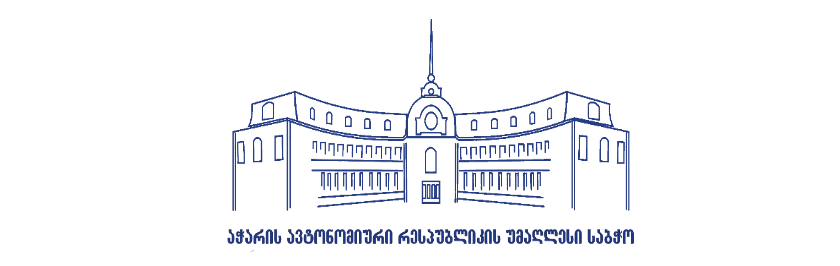 აჭარის ავტონომიური რესპუბლიკისუმაღლესი საბჭოს საქმიანობის2022 წლის ანგარიში და 2023 წლის სამოქმედო გეგმაწინამდებარე ანგარიში წარმოადგენს აჭარის ავტონომიური რესპუბლიკის უმაღლესი საბჭოს ინსტრუმენტს, რომლის მეშვეობითაც უზრუნველყოფილია საბჭოს მიერ განხორციელებული აქტივობების შესახებ დაინტერესებული პირების ინფორმირება.უმაღლესი საბჭოს რეგლამენტი განსაზღვრავს საბჭოს მიერ გაწეული საქმიანობის ანგარიშის წარდგენის ვალდებულებას, რომელიც სახელმწიფო ინსტიტუტის გამჭვირვალობის უზრუნველყოფისთვის საჭირო მექანიზმია. როგორც უმაღლესი წარმომადგენლობითი ორგანო, აჭარის ავტონომიური რესპუბლიკის უმაღლესი საბჭო განსაზღვრავს პოლიტიკას, რომელიც უნდა ითვალისწინებდეს მოქალაქეთა საჭიროებებს, მოთხოვნებსა და ინტერესებს.დოკუმენტში თავმოყრილია ინფორმაცია უმაღლესი საბჭოს წინაშე არსებული გამოწვევებისა და მიღწევების, საბჭოს კანონშემოქმედებითი, საზედამხედველო და წარმომადგენლობითი საქმიანობის, საქართველოს და აჭარის ავტონომიური რესპუბლიკის კანონმდებლობით განსაზღვრული სხვა უფლებამოსილებების განხორციელების შესახებ.წინამდებარე ანგარიში დაეყრდნო საბჭოს წევრების, უმაღლესი საბჭოს აპარატის, მუდმივმოქმედი სათათბირო ორგანოებისა და სტრატეგიული დოკუმენტების სამოქმედო გეგმების ფარგლებში მიღებული ვალდებულებათა შესრულებას და მისი ანალიზის შედეგებს, რომლის საანგარიშო პერიოდი მოიცავს 2022 წლის იანვრიდან 2022 წლის დეკემბრის ჩათვლით პერიოდს. უმაღლესი საბჭო საანგარიშო პერიოდის განმავლობაში აქტიურად მუშაობდა არამხოლოდ საკანონმდებლო და საზედამხედველო საქმიანობის განხორციელების მიმართულებით, არამედ საქართველოს პარლამენტთან თანამშრომლობის, რეგონული პარლამენტების კავშირების გაძლიერებისა და რეგიონის დონეზე საგარეო პოლიტიკური ამოცანების ხელშეწყობის მიზნით, რისთვისაც საბჭომ არაერთ სამოქმედო გეგმაში პრიორიტეტად დასახა საბჭოს საერთაშორისო თანამშრომლობის გაძლიერება, მონაწილეობა სხვადასხვა ფორმატის შეხვედრებში, როგორც საქართველოში, ასევე საქართველოს გარეთ. აქვე უნდა აღინიშნოს, რომ საბჭოს მიერ მიღებული უმნიშვნელოვანესი დოკუმენტია „ინსტიტუციური განვითარების სტრატეგია და სამოქმედო გეგმა“, რომლის მიზანი საბჭოს ძირითადი საქმიანობის ეფექტიანობის გაზრდა და ძლიერი ინსტიტუციის ჩამოყალიბებაა. აღნიშნული დოკუმენტი მოიცავს 2024 წლამდე პერიოდს.საანგარიშო პერიოდის განმავლობაში უმაღლესი საბჭოს საქმიანობის ერთ-ერთ ძირითად მიმართულებას წარმოადგენდა საბჭოს ინსტიტუციური გაძლიერება და უწყების საკომუნიკაციო სტრატეგიის ფარგლებში მისი ღიაობისა და მოქალაქეთა ჩართულობის მაქსიმალურ უზრუნველყოფა.უმაღლესი საბჭოს წევრების რაოდენობა - 21მდედრობითი სქესის - 3მამრობითი სქესის - 18უმაღლესი საბჭოს ხელმძღვანელობა:უმაღლესი საბჭოს თავმჯდომარეუმაღლესი საბჭოს თავმჯდომარის მოადგილეუმაღლესი საბჭოს უმრავლესობა - 14უმაღლესი საბჭოს ოპოზიცია - 6უმაღლესი საბჭოს დამოუკიდებელი წევრი - 1უმაღლესი საბჭოს ფრაქციები და პოლიტიკური ჯგუფები:ფრაქცია „ქართული ოცნება“ – 14 წევრიფრაქცია „ერთიანი ნაციონალური მოძრაობა“ – 6 წევრიუმაღლესი საბჭოს კომიტეტები:აგრარულ და გარემოს დაცვის საკითხთა კომიტეტი - 5 წევრიადამიანის უფლებათა დაცვის საკითხთა კომიტეტი - 5 წევრიგანათლების, მეცნიერების, კულტურისა და სპორტის საკითხთა კომიტეტი - 6 წევრისაკონსტიტუციო, იურიდიულ და საპროცედურო საკითხთა კომიტეტი - 5 წევრისაფინანსო-საბიუჯეტო და ეკონომიკურ საკითხთა კომიტეტი - 5 წევრიჯანმრთელობის დაცვისა და სოციალურ საკითხთა კომიტეტი - 5 წევრიუმაღლესი საბჭოს მუდმივმოქმედი სათათბირო ორგანოებიღია მმართველობის საბჭო - 7 წევრი;გენდერული თანასწორობის საბჭო - 8 წევრი;ხაზინადართა საბჭო - 4 საერთაშორისო გამოცდილების გაზიარებისა და არსებული პარტნიორული (რეგიონულ ჭრილში) ურთიერთობების გაღრმავების მიზნით აჭარის ავტონომიური რესპუბლიკის უმაღლესი საბჭოს წევრებმა 2022 წელს არაერთი მნიშვნელოვანი ვიზიტი განახორციელეს. საანგარიშო პერიოდში უმაღლესმა საბჭომ უმასპინძლა სხვადასხვა ოფიციალურ დელეგაციას. აქტიური თანამშრომლობა ხორციელდებოდა პარტნიორი და მეგობარი ქვეყნების რეგიონულ საკანონმდებლო ორგანოებთან და საჯარო უწყებებთან არსებული ურთიერთობების გაღრმავებისა და ახალი ორმხრივი თუ მრავალმხრივი თანამშრომლობის ინიციირების მიზნით. აღსანიშნავია, რომ უმაღლესმა საბჭომ პანდემიისა/პოსტპანდემიურ პერიოდშიც წარმატებით მოახერხა დისტანციურ რეჟიმში გაეგრძელებინა საქმიანი ურთიერთობები როგორც პარტნიორი რეგიონების საკანონმდებლო ორგანოებთან, საერთაშორისო ორგანიზაციების წარმომადგენლებთან, ასევე ახალ პარტნიორებთან.მიმდინარე გამოწვევების, არსებული შესაძლებლობის და საგარეო მიმართულებით  კანონმდებლობით გათვალისწინებული კომპეტენციის ფარგლებში, მეგობრული, ეკონომიკური, საქმიანი ურთიერთობების ხელშეწყობისა და ერთობლივი პროექტების განხორციელების მიზნით,  საერთაშორისო ურთიერთობების მიმართულებით და საერთაშორისო ორგანიზაციებთან თანამშრომლობის ფარგლებში, სხვადასხვა ფორმატში აჭარის უმაღლესი საბჭოს დელეგაციებმა განახორციელეს:გასვლითი ვიზიტები (4) უმაღლესი საბჭოს თავმჯდომარის ხელმძღვანელობით:პოლონეთი - 06.09.2022 - 10.09.2022 – კარპაჩის 31-ე ეკონომიკური ფორუმი „ევროპა ახალი გამოწვევების წინაშე“  ავსტრია - 21.10.2022 - 25.10.2022 - ევროპის რეგიონთა ინსტიტუტის (IRE) 18-ე სამიტი თურქეთი - 30.06.2022 – 04.07.20224.   პოლონეთი - 24.05.2022 – 29.05.2022 2022 წლის ვიზიტების განმავლობაში, 5 სხვადასხვა სახელმწიფოში, უმაღლესი საბჭოს დელეგაციების მიერ გამართული ოფიციალური შეხვედრები რეგიონის, ქალაქის თანამდებობის პირებთან და საერთაშორისო ორგანიზაციის ხელმძღვანელებთან, მათ შორის იყო: ევროპის რეგიონთა ინსტიტუტის (IRE) მე-18 სამიტი ზალცბურგში, რომელიც ავსტრიის კანცლერის პატრონაჟით გაიმართა, ევროპის რეგიონთა ასამბლეის (AER) სხდომა ბრიუსელში, კარპაჩის 31 - ე ეკონომიკური ფორუმი „ევროპა ახალი გამოწვევების წინაშე“ პოლონეთში და „ბათუმის დღეები“ თურქეთის რესპუბლიკაში, ტრაპიზონში.1. პოლონეთი2. ავსტრია3. ბელგია  4. თურქეთი  5. თურქეთი 2022 წლის განმავლობაში უმაღლესმა საბჭომ უმასპინძლა 3 დელეგაციას:ჩეხეთი - 03.05.2022 – 04.05.2022 – ( ჩეხეთის სენატის  დელეგაციის ვიზიტი აჭარაში, სენატის პრეზიდენტის მილოშ ვისტრჩილის ხელმძღვანელობით, ბიზნეს-ფორუმი - ქართველი და ჩეხი ბიზნესმენების მონაწილეობით) პოლონეთი - 09.07.2022 – 10.07.2022გერმანია - 30.08.2022 – 02.09.2022 (ბრანდენბურგის ლანდტაგის ახალი პრეზიდენტის პირველი ოფიციალური ვიზიტი აჭარის ავტონომიურ რესპუბლიკაში)სხვა (10) დელეგაციები:1. მალტა - 08.04.2022 – 15.04.20222. რუმინეთი - 22.05.2022 – 28.05.20223. ბელგია - 12.06.2022 – 17.06.2022 4. პოლონეთი - 16.08.2022 – 23.08.20225. თურქეთი - 06.10.2022 – 07.10.20226. ბელგია - 11.10.2022 – 15.10.2022 - ევროპის რეგიონთა ასამბელის (AER) სხდომა7. საფრანგეთი - 23.10.2022 – 28.10.2022 - საქართველოს დელეგაცია - ევროპის საბჭოს ადგილობრივ და რეგიონულ ხელისუფლებათა კონგრესის 43-ე პლენარული სესია, კონგრესის ახალი გენერალური მდივნის არჩევნებში მონაწილეობა8. არაბეთის გაერთიანებული საემიროები - 14.11.2022 – 18.11.20229. გერმანია - 13.12.2022 – 19.12.202210. საფრანგეთი - 20.12.2022 – 24.12.2022საანგარიშო პერიოდში  უმაღლესი საბჭოს წევრები საქართველოში აკრედიტებული უცხო ქვეყნების საელჩოების მიერ ორგანიზებულ ღონისძიებებს ესწრებოდნენ, რომლებიც ქვეყნებს შორის დიპლომატიური ურთიერთობების დამყარების 30 წლისთავისადმი იყო მიძღვნილი, გარდა ამისა, ესწრებოდნენ საკონსულოების მიერ ორგანიზებულ ღონისძიებებს.აქვე უნდა აღინიშნოს უმაღლესი საბჭოს თავმჯდომარის შეხვედრა ევროკავშირის ასოცირების საპარლამენტო კომიტეტის თავმჯდომარესთან, ევროპარლამენტარ მარინა კალიურანდსა და ევროპარლამენტარ სვენ მიქსერთან. გაიმართა შეხვედრა UNDP -ის მუდმივ წარმომადგენელთან საქართველოში, ნიკ ბერესფორდთან, სადაც გაეროს განვითარების პროგრამის მხარდაჭერით მიმდინარე პროექტის მიმდინარეობა და სამომავლო თანამშრომლობის პერსპექტივები განიხილეს.ასევე უნდა აღინიშნოს, რომ 2022 წლის 11-16 სექტემბერს, ბათუმმა, GIZ-ის მხარდაჭერით აღმოსავლეთ პარტნიორობის წევრი ქვეყნების პარლამენტის აპარატის თანამშრომლებისთვის „შემოდგომის აკადემიას“ უმასპინძლა, რომელშიც აჭარის უმაღლესი საბჭოს აპარატის თანამშრომლები იყვნენ ჩართულნი. აღსანიშნავია უმაღლესი საბჭოს დონორ ორგანიზაციებთან კოორდინაციით მიმდინარე პროექტები და ინიციატივები, რამაც მნიშვნელოვანი წვლილი შეიტანა საანგარიშო პერიოდში საბჭოს სტრატეგიული მიზნების განხორციელების თვალსაზრისით. აღსანიშნავია, ევროკავშირისა (EU) და გაეროს განვითარების პროგრამასთან (UNDP) თანამშრომლობით საპარლამენტო დემოკრატიის კონსოლიდაციის პროექტის ფარგლებში მრავალმხრივი პროექტების განხორციელება,  ინფორმაციის თავისუფლების ინსტიტუტის (IDFI) მხარდაჭერა, USAID-თან საბჭოს ინსტიტუციური და ადამიანურს რესურსების გაძლიერების თვალსაზრისით დაგეგმილი პროექტები თანამშრომელთა სამართლებრივი ჩარჩოს სრულყოფის მიზნით. საარჩევნო სისტემათა საერთაშორისო ფონდის (IFIS) მხარდაჭერა გენდერული საბჭოს მუშაობის მხარდასაჭერად. GIZ- ის მხარდაჭერით მიმდინარე საპარლამენტო პროექტში უმაღლესი საბჭოს ინტელექტუალური რესურსის გაძლიერება და სხვა.საერთაშორისო თანამშრომლობისა და დონორ ორგანიზაციებთან ურთიერთობის მდგრადობის შენარჩუნების მიზნით საბჭოს გადაწყვეტილებით ჩამოყალიბდა სტრუქტურული ერთეული, რომელიც წარმართავს  და კოორდინაციას უწევს ადგილობრივ და საერთაშორისო ორგანიზაციებთან თანამშრომლობას. ამყარებს ურთიერთობას სხვა გარე აქტორებთან, მათ შორის უცხო ქვეყნების პარტნიორ ინსტიტუტებთან დამეგობრებისა და ურთიერთობების გაღრმავების მიზნით.2022 წელს გაიმართა აჭარის უმაღლესი საბჭოს   8 პლენარული (სესია) სხდომა    (მათ შორის 4 რიგგარეშე) და ბიუროს 21 - სხდომა.ზემოაღნიშნულ სხდომების დღის წესრიგი ითვალისწინებდა   განხილულ იქნა უფლებამოსილი  სუბიექტების მიერ წარმოდგენილი კანონის პროექტის, რეგლამენტის პროექტის, რეზოლუციის, დადგენილებისა და  პეტიციის განხილვას.აღნიშნულ პერიოდში მიღებულია 17  სამართლებრივი აქტი, მათ შორის:•	კანონი - 1 (ბიუჯეტი)•	კანონში ცვლილება - 4•	დადგენილება - 10•	რეგლამენტში ცვლილება  - 2აჭარის ავტონომიური რესპუბლიკის მთავრობის თავმჯდომარის მიერ ინიცირებული 3 კანონის პროექტიაჭარის ავტონომიური რესპუბლიკის უმაღლესი საბჭოს წევრების მიერ ინიცირებული 3 კანონის პროექტიაჭარის ავტონომიური რესპუბლიკის უმაღლესი საბჭოს წევრების მიერ ინიცირებული 2 რეგლამენტის ცვლილების პროექტიაჭარის ავტონომიური რესპუბლიკის უმაღლესი საბჭოს წევრების მიერ  საქართველოს პარლამენტში ინიცირებული იქნა 2  საქართველოს კანონის პროექტიინიციირებულია აჭარის ავტონომიური რესპუბლიკის უმაღლესი საბჭოს  1 რეზოლუციის პროექტი უკრაინის მხარდაჭერის შესახებშემოსულია მოქალაქეთა ინიციატივით  7 პეტიციამიღებულია აჭარის ავტონომიური რესპუბლიკის უმაღლესი საბჭოს  2 დადგენილების პროექტისაქართველოს პრეზიდენტის ადმინისტრაციიდან და პარლამენტის აპარატიდან უმაღლეს საბჭოს კომიტეტებში შემოსული კორესპონდენციის რაოდენობა: სულ - 231საქართველოსა და აჭარის ავტონომიური რესპუბლიკის სახელმწიფო ორგანოებში, დაწესებულებებსა უწყებებში, არასამთავრობო და კომერციულ ორგანიზაციაში გაგზავნილი კორესპონდენციის რაოდენობა: სულ  -  493საქართველოსა და აჭარის ავტონომიური რესპუბლიკის სახელმწიფო უწყებებიდან,  დაწესებულებებიდან, არასამთავრობო,  კომერციული და სხვა  ორგანიზაციებიდან შემოსული  კორესპონდენციის რაოდენობა: სულ - 1331აჭარის ავტონომიური რესპუბლიკის უმაღლესი საბჭოში 2022 წელს მოქალაქეთა შემოსულ განცხადებებისა და მათზე განხორციელებული  რეაგირების   რაოდენობა: 685 აჭარის ავტონომიური რესპუბლიკის უმაღლესი საბჭოს აგრარულ და გარემოს დაცვის საკითხთა კომიტეტისაანგარიშო პერიოდში სულ ჩატარდა კომიტეტის 13  სხდომა აჭარის ავტონომიური რესპუბლიკის უმაღლესი საბჭოს ადამიანის უფლებათა დაცვის საკითხთა კომიტეტისაანგარიშო პერიოდში სულ ჩატარდა კომიტეტის 4  სხდომა აჭარის ავტონომიური რესპუბლიკის უმაღლესი საბჭოს განათლების, მეცნიერების, კულტურისა და სპორტის საკითხთა კომიტეტისაანგარიშო პერიოდში სულ ჩატარდა კომიტეტის 10  სხდომა აჭარის ავტონომიური რესპუბლიკის უმაღლესი საბჭოს საკონსტიტუციო, იურიდიულ და საპროცედურო საკითხთა კომიტეტისაანგარიშო პერიოდში სულ ჩატარდა კომიტეტის 14  სხდომა აჭარის ავტონომიური რესპუბლიკის უმაღლესი საბჭოს საფინანსო-საბიუჯეტო და ეკონომიკურ საკითხთა კომიტეტისაანგარიშო პერიოდში სულ ჩატარდა კომიტეტის 20  სხდომა აჭარის ავტონომიური რესპუბლიკის უმაღლესი საბჭოს ჯანმრთელობის დაცვისა და სოციალურ საკითხთა კომიტეტისაანგარიშო პერიოდში სულ ჩატარდა კომიტეტის 12  სხდომა  საზედამხედველო საქმიანობის განხორციელება აჭარის ავტონომიური რესპუბლიკის უმაღლესი საბჭოს უმნიშვნელოვანესი კონსტიტუციური ვალდებულებაა. 2022 წელს საბჭო აქტიურად ახორციელებდა კანონმდებლობით მინიჭებულ მაკონტროლებელ უფლებამოსილებებს, იყენებდა საზედამხედველო ინსტრუმენტებს და აკონტროლებდა აჭარის მთავრობისა და სხვა ანგარიშვალდებული ორგანოების საქმიანობას. საზედამხედველო საქმიანობის ეფექტიანად განხორციელების მიზნით, უმაღლესი საბჭო აქტიურად იყენებს რეგლამენტით გათვალისწინებულ ინსტრუმენტებს, მათ შორის, თემატურ მოკვლევას. 2022 წელს დარგობრივი კომიტეტების მიერ განხორციელდა 4 თემატური მოკვლევა შემდეგ საკითხებზე: აგრარულ და გარემოს დაცვის საკითხთა კომიტეტის თემატური მოკვლევა - ,,დაცული ტერიტორიების (ქობულეთი, კინტრიში, მტირალა, მაჭახელა) მიმდებარე დასახლებებში ადგილობრივი მოსახლეობის საჭიროებების შესწავლა-განხილვა და მათი შემდგომი მოგვარების მიზნით ადგილობრივ ორგანოებთან თანამშრომლობა“. აგრარულ და გარემოს დაცვის საკითხთა კომიტეტის თემატური მოკვლევა - „აჭარის ავტონომიური რესპუბლიკის ტერიტორიაზე  ტყის არსებული მდგომარეობის შესახებ“.ჯანმრთელობის დაცვისა და სოციალურ საკითხთა და ადამიანის უფლებათა დაცვის საკითხთა კომიტეტების თემატური მოკვლევა - „შშმ პირთათვის გარემოს ხელმისაწვდომობის შესწავლის თაობაზე“.განათლების, მეცნიერების, კულტურისა და სპორტის საკითხთა  კომიტეტის თემატური მოკვლევა - „ზოგადსაგანმანათლებლო საჯარო სკოლების ბიბლიოთეკებში არსებული მდგომარეობის შესწავლის თაობაზე“.აღსანიშნავია, რომ მიმდინარე წელს დარგობრივმა კომიტეტმა არამხოლოდ მოამზადეს თემატური მოკვლევის ანგარიშები, არამედ შეიმუშავეს რეკომენდაციები შესაბამისი რეგიონის აღმასრულებელი უწყებებისთვის არსებული ხარვეზების აღმოფხვრის მიზნით.საზედამხედველო კონტროლის მექანიზმების გაძლიერებისა და დახვეწის მიმართულებით, უმაღლესმა საბჭომ დაიწყო მოკვლევა ღია მმართველობის მდგომარეობის შესწავლის მიმართულებითაც, რომელიც ახალი გამოწვევაა და მიზნად ისახავს რეგიონის აღმასრულებელ ორგანოებში ღია მმართველობის კუთხით არსებული მდგომარეობის შეფასებას.უმაღლესი საბჭო აჭარის ავტონომიური რესპუბლიკის მთავრობისა და უმაღლესი საბჭოს წინაშე ანგარიშვალდებული სხვა ორგანოების საქმიანობის კონტროლს ახორციელებს მისი დარგობრივი კომიტეტების მეშვეობით, რაც უზრუნველყოფს ინსტიტუციურ დონეზე რეგიონის აღმასრულებელ ორგანოების  ანგარიშვალდებულების ზრდას და დასტურდება კომიტეტების მიერ საანგარიშო პერიოდში მოსმენილი ანგარიშების რაოდენობითაც. აჭარის ავტონომიური რესპუბლიკის უმაღლესი საბჭოს აგრარულ და გარემოს დაცვის საკითხთა კომიტეტის მიერ მოსმენილი ანგარიშების რაოდენობასაანგარიშო პერიოდში კომიტეტის სხდომებზე მოსმენილი იქნა აჭარის ავტონომიური რესპუბლიკის სოფლის მეურნეობის სამინისტროსა და მისი ქვემდებარე დაწესებულებების ხელმძღვანელთა  ანგარიში და ინფორმაციები - 19. მათ შორის: აჭარის ავტონომიური რესპუბლიკის 2021 წლის რესპუბლიკური ბიუჯეტის შესრულების წლიური ანგარიშის მიმოხილვა;აჭარის ავტონომიური რესპუბლიკის 2022 წლის რესპუბლიკური ბიუჯეტის პირველი კვარტლის შესრულების ანგარიშის შესახებ;აჭარის ავტონომიური რესპუბლიკის კანონის პროექტის „აჭარის ავტონომიური რესპუბლიკის  2022 წლის რესპუბლიკური ბიუჯეტის შესახებ“ აჭარის ავტონომიური რესპუბლიკის კანონში ცვლილების შეტანის თაობაზე“;აჭარის ავტონომიური რესპუბლიკის სამინისტროებისა და უწყებების ძირითადი მონაცემებისა და მიმართულებების შესახებ ინფორმაცია;აჭარის ავტონომიური რესპუბლიკის 2022 წლის რესპუბლიკური ბიუჯეტის ორი კვარტლის შესრულების მიმოხილვის შესახებ;აჭარის ავტონომიური რესპუბლიკის 2022 წლის რესპუბლიკური ბიუჯეტის სამი კვარტლის შესრულების მიმოხილვის შესახებ;აჭარის ავტონომიური რესპუბლიკის კანონის პროექტზე „აჭარის ავტონომიური რესპუბლიკის 2023 წლის რესპუბლიკური ბიუჯეტის შესახებ“ და აჭარის ავტონომიური რესპუბლიკის 2023-2026 წლების პრიორიტეტებზე.აჭარის ავტონომიური რესპუბლიკის უმაღლესი საბჭოს ადამიანის უფლებათა დაცვის საკითხთა კომიტეტის მიერ მოსმენილი ანგარიშების რაოდენობასაანგარიშო პერიოდში კომიტეტის სხდომებზე მოსმენილი იქნა შემდეგი ანგარიშები: აჭარის ავტონომიური რესპუბლიკის 2021 წლის რესპუბლიკური ბიუჯეტის შესრულების წლიური ანგარიში;აჭარის ავტონომიური რესპუბლიკის 2022 წლის რესპუბლიკური ბიუჯეტის პირველი კვარტლის შესრულების ანგარიში;აჭარის ავტონომიური რესპუბლიკის კანონის პროექტი - „აჭარის ავტონომიური რესპუბლიკის 2023 წლის რესპუბლიკური ბიუჯეტის შესახებ“ და აჭარის ავტონომიური რესპუბლიკის 2023-2026 წლების პრიორიტეტები;აჭარის ავტონომიური რესპუბლიკის 2022 წლის რესპუბლიკური ბიუჯეტის სამი კვარტლის შესრულების მიმოხილვა;თემატური მოკვლევა - შშმ პირთათვის გარემოს ხელმისაწვდომობის შესწავლის თაობაზე (ანგარიში);აჭარის ავტონომიური რესპუბლიკის უმაღლესი საბჭოს განათლების, მეცნიერების, კულტურისა და სპორტის საკითხთა კომიტეტის მიერ მოსმენილი ანგარიშების რაოდენობა საანგარიშო პერიოდში კომიტეტის სხდომებზე მოსმენილი იქნა სხვადასხვა უწყებისა და დაწესებულების ხელმძღვანელთა  ანგარიში და ინფორმაციები, მათ შორის: 2022 წლის 10 მაისის კომიტეტის სხდომაზე  განხილული იქნა აჭარის ავტონომიური რესპუბლიკის 2021 წლის რესპუბლიკური ბიუჯეტის შესრულების წლიური  და აჭარის ავტონომიური რესპუბლიკის 2022 წლის რესპუბლიკური ბიუჯეტის პირველი კვარტლის შესრულების  ანგარიშები, რომელიც აჭარის ავტონომიური რესპუბლიკის ფინანსთა და ეკონომიკის მინისტრმა ჯაბა ფუტკარაძემ წარმოადგინა;  2022 წლის 13 სექტემბრის სხდომაზე  განხილული იქნა აჭარის ავტონომიური რესპუბლიკის 2022 წლის რესპუბლიკური ბიუჯეტის ორი კვარტლის შესრულების  ანგარიში, რომელიც აჭარის ავტონომიური რესპუბლიკის ფინანსთა და ეკონომიკის მინისტრმა ჯაბა ფუტკარაძემ წარმოადგინა;2022 წლის 15 ნოემბრის სხდომაზე განხილული იქნა  აჭარის ავტონომიური რესპუბლიკის 2022 წლის რესპუბლიკური ბიუჯეტის სამი კვარტლის შესრულების  ანგარიში და აჭარის ავტონომიური რესპუბლიკის 2023-2026 წლების პრიორიტეტები, რომელიც აჭარის ავტონომიური რესპუბლიკის ფინანსთა და ეკონომიკის მინისტრმა ჯაბა ფუტკარაძემ წარმოადგინა.აჭარის ავტონომიური რესპუბლიკის უმაღლესი საბჭოს საფინანსო საბიუჯეტო და ეკონომიკურ საკითხთა კომიტეტის მიერ მოსმენილი ანგარიშების რაოდენობასაანგარიშო პერიოდში კომიტეტის სხდომებზე მოსმენილი იქნა აჭარის ავტონომიური რესპუბლიკის ფინანსთა და ეკონომიკის სამინისტროსა და მისი ქვემდებარე დაწესებულებების ხელმძღვანელთა  ანგარიში და ინფორმაციები - 9. მათ შორის: მთავრობის მიერ წარმოდგენილი აჭარის ავტონომიური რესპუბლიკის 2021 წლის რესპუბლიკური ბიუჯეტის წლიური შესრულების ანგარიში;აჭარის ავტონომიური რესპუბლიკის სამინისტროებისა და უწყებების ძირითადი მონაცემები და მიმართულებები 2023-2026 წლებისათვის;ყოველკვარტალურად განიხილა რესპუბლიკური ბიუჯეტის შესრულების კვარტალური მიმოხილვა ნაზარდი ჯამით;სსიპ საზოგადოებრივი მაუწყებლის აჭარის ტელევიზიისა და რადიოს მრჩეველთ საბჭოს 2021 წლის საქმიანობის ანგარიში;აჭარის ავტონომიური რესპუბლიკის ფინანსთა და ეკონომიკის სამინისტროს საქვეუწყებო დაწესებულება „აჭარის ტურიზმისა და კურორტების დეპარტამენტის 2021 წლის საქმიანობის ანგარიში და ინფორმაცია 2022 წლის ტურისტულ სეზონთან დაკავშირებით;2022 წლის ტურისტულ სეზონთან დაკავშირებით კომიტეტმა ასევე მოისმინა „ბათუმის ბულვარის“ ხელმძღვანელის ინფორმაცია და 2021 წლის საქმიანობის ანგარიში;აჭარის ავტონომიური რესპუბლიკის ფინანსთა და ეკონომიკის სამინისტროს საქვეუწყებო დაწესებულება აჭარის საავტომობილო გზების დეპარტამენტის ინფორმაცია „საგზაო ინფრასტრუქტურის მშენებლობა, რეაბილიტაცია და მოვლა შენახვის“ პროგრამის ფარგლებში წლის განმავლობაში შესრულებული პროექტების შესახებ;ინფორმაცია ააიპ „ბათუმის ბიზნეს ინკუბატორის მიერ წლის განმავლობაში გაწეული საქმიანობის თაობაზე;კომიტეტი ყოველწლიურად იღებს ინფორმაციას მუნიციპალიტეტებისათვის გამოყოფილი ტრანსფერების შესახებ;მიმდინარეობს „ტურიზმის ორგანიზების შესახებ“ აჭარის ავტონომიური რესპუბლიკის კანონზე ნორმატიული აქტების აღსრულების კონტროლის (ნააკი) პროცედურა.აჭარის ავტონომიური რესპუბლიკის უმაღლესი საბჭოს საკონსტიტუციო, იურიდიულ და საპროცედურო საკითხთა კომიტეტის მიერ მოსმენილი ანგარიშების რაოდენობასაანგარიშო პერიოდის განმავლობაში კომიტეტმა მოისმინა:რესპუბლიკური ბიუჯეტის კვარტალური და წლიური ანგარიშები -  აჭარის ავტონომიური რესპუბლიკის სამინისტროებისა და უწყებების ძირითადი მონაცემებისა და მიმართულებების შესახებ  და აჭარის ავტონომიური რესპუბლიკის უმაღლესი საბჭოსათვის წარდგენილი ანგარიში - სსიპ საზოგადოებრივი მაუწყებლის აჭარის ტელევიზიისა და რადიოს მრჩეველთა საბჭოს 2021 წლის საქმიანობის ანგარიშიკომიტეტი, ასევე ისმენდა ავტონომიური რესპუბლიკის სამინისტროებისა და უწყებების ძირითადი მონაცემებისა და მიმართულებების შესახებ ინფორმაციას. აჭარის ავტონომიური რესპუბლიკის უმაღლესი საბჭოს ჯანმრთელობის დაცვისა და სოციალურ საკითხთა კომიტეტის მიერ მოსმენილი ანგარიშების რაოდენობასაანგარიშო პერიოდში კომიტეტის სხდომებზე მოსმენილი იქნა აჭარის ავტონომიური რესპუბლიკის ჯანმრთელობისა და სოციალური დაცვის სამინისტროსა და მისი ქვემდებარე დაწესებულებების ხელმძღვანელთა  ანგარიში და ინფორმაციები - 26. კერძოდ: აჭარის ავტონომიური რესპუბლიკის ჯანმრთელობისა და სოციალური დაცვის მინისტრის ინფორმაცია სამინისტროს 2021 წელს გაწეული მომსახურებისა და 2022 წლის ღონისძიებების შესახებ;აჭარის ავტონომიური რესპუბლიკის ჯანმრთელობისა და სოციალური დაცვის მინისტრის ჯანმრთელობისა და სოციალური დაცვის პროგრამების შესრულების მიმდინარეობის თაობაზე ყოველკვარტალური ანგარიში (2022 წლის I, II და III კვარტალი);სსიპ სოციალური მომსახურების სააგენტოს აჭარის ფილიალის  უფროსის ინფორმაცია  მიმდინარე  და  2021  წელს  გაწეული  საქმიანობის  შესახებ;დასაქმების სააგენტოს ხელმძღვანელის ანგარიში მიმდინარე წლის საქმიანობის შესახებ;საზოგადოებრივი ჯანდაცვის ცენტრის ხელმძღვანელის  ინფორმაცია მიმდინარე საქმიანობის შესახებ;2021 წლის აჭარის ავტონომიური რესპუბლიკის რესპუბლიკური ბიუჯეტის შესრულების წლიური ანგარიშის განხილვა;2023 წლის აჭარის ავტონომიური რესპუბლიკის რესპუბლიკური ბიუჯეტის პროექტის განხილვა;აჭარის ავტონომიური რესპუბლიკის 2023 წლის რესპუბლიკური ბიუჯეტის პროექტის და პრიორიტეტების დოკუმენტის განხილვა.კიდევ ერთი საზედამხედველო ინსტრუმენტი, რომელიც ასევე რეგლამენტირებულია და უმაღლესი საბჭო აქტიურად იყენებს, არის „მინისტრის საათი“, რომელიც წელიწადში არანაკლებ ერთხელ, მთავრობის ცალკეული წევრების, გარდა აჭარის ავტონომიური რესპუბლიკის მთავრობის თავმჯდომარისა, უმაღლესი საბჭოს პლენარულ სხდომაზე შესაბამისი სამინისტროს საქმიანობის შესახებ მოხსენებით  გამოსვლას გულისხმობს.აჭარის ავტონომიური რესპუბლიკის უმაღლესმა საბჭომ 2023 წლის საგაზაფხულო სესიაზე „მინისტრის საათის“ განრიგი უკვე განსაზღვრა, სულ ჩატარდება 4 მინისტრის საათი, შემდეგი განრიგით:16 მარტი - აჭარის განათლების, კულტურისა და სპორტის მინისტრი - მაია ხაჯიშვილი20 აპრილი - ფინანსთა და ეკონომიკის მინისტრი - ჯაბა ფუტკარაძე 18 მაისი -  სოფლის მეურნეობის მინისტრი - ზაზა შავაძე15 ივნისი - ჯანმრთელობისა და სოციალური დაცვის მინისტრი - ნინო ნიჟარაძემთავრობის შესაბამისი წევრის უმაღლეს საბჭოში წარდგენამდე ფიზიკურ ან/და იურიდიულ პირს უფლება აქვს კითხვით მიმართოს მთავრობის შესაბამის წევრს. კითხვა წარდგენილი უნდა იქნეს ელექტრონული ფორმით უმაღლესი საბჭოს ვებგვერდის www.chaerte.sca.ge -ს მეშვეობით, მთავრობის შესაბამისი წევრის უმაღლეს საბჭოში წარდგენამდე არაუგვიანეს  2 კვირისა. ფიზიკური ან/და იურიდიული პირის კითხვა უმაღლესი საბჭოს აპარატის მიერ ეგზავნება მთავრობის შესაბამის წევრს. მთავრობის  შესაბამისი წევრი ვალდებულია უმაღლესი საბჭოს პლენარულ სხდომაზე პასუხი გასცეს ამ პუნქტით გათვალისწინებულ კითხვას. აღნიშნული მექანიზმი უმაღლეს საბჭოში დაინერგა  მოქალაქეთა ჩართულობის მაქსიმალურად უზრუნველყოფის მიზნით. აღსანიშნავია ის გარემოება, რომ აღნიშნული მექანიზმი ჯერაც არ აქვთ დანერგილი ბევრ მოწინავე ქვეყნების საკანონმდებლო ორგანოებსაც კი.2022 წელს უმაღლესმა საბჭომ არამხოლოდ მოისმინა მთავრობის თავმჯდომარის ყოველწლიური მოხსენება, არამედ ვებ-გვერდზეც გამოაქვეყნა. ელექტრონულ ფორმატში ხელმისაწვდომია შემდეგი დოკუმენტები:მთავრობის საქმიანობის ანგარიში - 2021-2022მთავრობის საქმიანობის ანგარიში - 2019-2020მთავრობის საქმიანობის ანგარიში - 2018-2019საზედამხედველო საქმიანობის ეფექტიანად განხორციელებისა და მიღებული კანონების აღსრულებაზე ზედამხედველობის მიზნით, უმაღლესი საბჭოს დარგობრივი კომიტეტები 2022 წლის საანგარიშო პერიოდში ისმენდნენ ანგარიშებს სფეროს მიკუთვნებულ საკითხებთან დაკავშირებით. გამჭვირვალობააჭარის ავტონომიური რესპუბლიკის უმაღლესი საბჭო საანგარიშო პერიოდის განმავლობაში, უზრუნველყოფდა საბჭოს საქმიანობის, საბჭოს პლენარული და ბიუროს სხდომების, კომიტეტების სხდომების, განხილვის პროცესში მყოფი საკითხებისა და დღის წესრიგების საბჭოს ვებ-გვერდზე განთავსებას. მთელი საანგარიშო პერიოდის განმავლობაში, საბჭოს პლენარული სხდომები ლაივ რეჟიმში უწყვეტად მიმდინარეობდა, თუმცა, 2022 წლის ბოლო კვარტალში დაიწყო საბჭოს ბიუროს, კომიტეტების სხდომებისა და საბჭოში მოქმედი სათათბირო ორგანოების სხდომების ლაივსტიმინგი.უმაღლესი საბჭოს საქმიანობის გამჭვირვალობის გაზრდა, 2022 წელს ასევე მოიცავდა შემდეგ ამოცანებს: კანონპროექტებთან დაკავშირებული საკომიტეტო სხდომების აუდიოჩანაწერების გასაჯაროებასაზოგადოების ინფორმირებულობის გაზრდა საერთაშორისო და ადგილობრივ პარტნიორებთან თანამშრომლობის შესახებგამჭვირვალობის გაზრდა საბჭოზე ინფორმაციის გამოწერითსამივე აქტივობა, ორიენტირებულია საბჭოს ვებ-გვერდის უკეთესად ადაპტირებაზე და ემსახურება ვებ-გვერდის გამჭვირვალობის ინსტრუმენტად გამოყენებას. 2022 წელს ღია მმართველობის სამოქმედო გეგმით გათვალისწინებული ვალდებულებების განხორციელების ფარგლებში, ვებ-გვერდს უკვე დაემატა რიგი მოდულები, თუმცა ეტაპობრივად იგეგმება ინფორმაციის გამოწერის მექანიზმის დამატება, ე.წ. RSS-ის (really simple syndication) ფიდი. რაც შეეხება კანონპროექტებთან დაკავშირებული საკომიტეტო სხდომების აუდიოჩანაწერების გასაჯაროებას, 2022 წლის 21 დეკემბერს ღია მმართველობის სხდომა პირველად ჩატარდა ლაივ რეჟიმში, ამიერიდან სხდომების ლაივსტრიმი განხორციელდება ყოველთვის, რაც დამატებით გაზრდის ჩანაწერებზე ხელმისაწვდომობას. მნიშვნელოვანია, ისიც, რომ ლაივ რეჟიმიც თითოეულ დამსწრეს აქვს შესაძლებლობა დატოვოს კომენტარი, მოსაზრება ან კითხვა.აღსანიშნავია ისიც, რომ ინფორმაციის თავისუფლების განვითარების ინსტიტუტმა (IDFI) განახორციელება საანგარიშო პერიოდში საჯარო ინფორმაციის ხელმისაწვდომობის მონიტორინგი. 2022 წელს, საქართველოს მასშტაბით, 374 საჯარო დაწესებულებაში განახორციელა და 11 საუკეთესო გამოავლინა. მათ შორის 100%-იანი მაჩვენებლით აჭარის უმაღლესი საბჭო საუკეთესოთა შორისაა ინფორმაციის ხელმისაწვდომობის თვალსაზრისით. (ინფორმაციისთვის  2022 წლის კვლევის შედეგები IDFI-იმ 2023 წლის 10 მარტს გამოაქვეყნა).ანგარიშვალდებულებაპირველად საბჭოს ისტორიაში, 2022 წელს უმაღლესი საბჭოს კომიტეტებისთვის დარგობრივი სპეციალიზაციისა და მიმართულებებისადმი მიკუთვნებულ საკითხებზე კონსულტაციის გაწევის  მიზნით, ჩამოყალიბდა საკონსულტაციო საბჭოები, რომლებიც შესაბამისი მოწვევის უმაღლესი საბჭოს უფლებამოსილების ვადით შეიქმნა და შედგება შესაბამისი დარგის კომპეტენტური სპეციალისტებისგან.მოქალაქეებთან ურთიერთობააჭარის უმაღლესი საბჭოს რეგლამენტის მეორე მუხლის თანახმად, საბჭოს მუშაობის პრინციპებია საჯაროობა, გამჭვირვალობა და ხელმისაწვდომობა. უმაღლესი საბჭო აქტიურად ცდილობს დანერგოს ღია მმართველობის პრინციპები საკანონმდებლო საქმიანობაში, რისთვისაც მოქალაქეთა მიღება, მათთვის სხვადასხვა სერვისის შეთავაზება და საბჭოს საქმიანობის შესახებ ინფორმაციის მიწოდება ,,ჩართულობის ცენტრის“ შექმნით შეძლო. საბჭოს შესახებ ცნობიერების ამაღლების ხელშეწყობა, მოქალაქეთა ჩართულობის ცენტრის შექმნის თვალსაზრისით, ასევე ითვალისწინებს შენობაში ექსკურსიების დაგეგმვას და საბჭოს ფუნქციებზე ინფორმაციის მიწოდებას. საანგარიშო პერიოდში 11 ექსკურსიის ფარგლებში საბჭოს 215 ახალგაზრდა ეწვია (სტუდენტი-მოსწავლე).ექსკურსია საბჭოში იგეგმებოდა მოთხოვნის შესაბამისად, (ზოგადად - უმაღლეს საბჭოში, ან თემატურად - პლენარულ სხდომაზე, დარგობრივ კომიტეტებში, ან უმაღლესი საბჭოს აპარატში).უმაღლესი საბჭოს შენობაში ექსკურსიები მოიცავს:შენობის დათვალიერებას და მისი ისტორიის გაცნობასსაბჭოს საერთაშორისო ურთიერთობების მიმოხილვას და დელეგაციებისგან მიღებული სუვენირების დათვალიერებასუმაღლესი საბჭოს მიერ წინა წლებში განხორციელებული საქმიანობის მოკლე მიმოხილვასუმაღლესი საბჭოს, მისი სტრუქტურების ფუნქციების და გეგმების შესახებ საინფორმაციო შეხვედრასჩართულობის ცენტრის დათვალიერებას და მოქალაქეთა ჩართულობის სხვადასხვა მექანიზმის შესახებ ინფორმაციის მიღებასმდგრადი განვითარების მიზნების (მე-16 მიზანი) მისაღწევად საბჭომ, ასევე დანერგა პეტიციის ელექტრონული პლატფორმა www.chaerte.sca.ge, რომლის ფარგლებშიც საანგარიშო პერიოდის განმავლობაში სულ დარეგისტრირდა 9 შემდეგი პეტიცია.საანგარიშო პერიოდში, დაინტერესებული მხარეს/პირის მიერ, პლატფორმის მეშვეობითონლაინ გაკეთდა 17 კომენტარი კანონპროექტზეუმაღლეს საბჭოს მიმართა  - 8 პირმაონლაინ სხდომას დაესწრო  - 10 ჩანიშნა შეხვედრა დეპუტატთან - 2მოითხოვე ელექტრონული საშვი - 3მოქალაქეთა მიღება ჩართულობის ცენტრში - 155მოქალაქეთა შეკითხვები მინისტრებს - 6 (განათლების, კულტურისა და სპორტის მინისტრს - 4  აჭარის ფინანსთა და ეკონომიკის მინისტრს - 2)სადეპუტატო კითხვები - 41უმაღლესი საბჭო ასევე, აქტიურად თანამშრომლობდა დაინტერესებულ პირებთან, უზიარებდა ინფორმაციას საკანონმდებლო ორგანოს საქმიანობის თაობაზე და პერმანენტულად მართავდა სამუშაო შეხვედრებს. გამართული შეხვედრების შედეგად იკვეთებოდა სფეროში არსებული პრობლემები და გამოწვევები, რის საფუძველზეც იღებდა შესაბამის, მტკიცებულებებზე დაფუძნებულ გადაწყვეტილებებს.2022 წელს უმაღლეს საბჭოში შემოსული განცხადებების (მათ შორის, საქართველოს ზოგადი ადმინისტრაციული კოდექსის 37-ე და 40-ე მუხლების შესაბამისად შემოსული განცხადებები) და მათზე გაცემული პასუხების ზოგადი სტატისტიკსაანგარიშო პერიოდში კომიტეტებში შემოსული კორესპონდენციების რაოდენობა შემდეგია:კომიტეტი კომპეტენციის ფარგლებში, იხილავდა მოქალაქეთა წერილებს, განცხადებებსა და საჩივრებს უწევდა მათ შესაბამის დახმარებას, ახდენდა უფლებამოსილების ფარგლებში შესაბამის  სამართლებრივ რეაგირებას. დადგენილი წესით ყველა წერილს სცემდა პასუხს და აგზავნიდა შესაბამის ორგანოში. აღსანიშნავია ისიც, რომ საანგარიშო პერიოდში მომზადდა და გაიცა კომიტეტების საქმიანობასთან დაკავშირებული არაერთი საჯარო ინფორმაცია, რომლებიც შეეხებოდა საბჭოს საქმიანობის სხვადასხვა სფეროს.გენდერული თანასწორობის საბჭოაჭარის ავტონომიური რესპუბლიკის უმაღლესი საბჭოს გენდერული თანასწორობის საბჭოს მისიაა ინსტიტუციური გაძლიერების გზით, ხელი შეუწყოს აჭარის ავტონომიურ რესპუბლიკაში თანასწორობის პრინციპებზე დაფუძნებული საზოგადოების შექმნას, რომლის თითოეულ წევრსაც ექნება თანაბარი შესაძლებლობა განახორციელოს საკუთარი უფლებები და თანაბრად ისარგებლოს სახელმწიფოში არსებული სიკეთეებით. გენდერული თანასწორობა, როგორც კონსტიტუციით განმტკიცებული ღირებულება წარმოადგენს პრიორიტეტს ეროვნულ და ადგილობრივ დონეზე.2021-2023 წლებისთვის აჭარის ავტონომიური რესპუბლიკის უმაღლესი საბჭოს გენდერული თანასწორობის საბჭოს პრიორიტეტები შემდეგნაირად განისაზღვრა: 1. აჭარის ავტონომიურ რესპუბლიკაში გენდერული თანასწორობის საკითხებზე უწყებათაშორისი კოორდინაციის გაძლიერება და ინსტიტუციური მექანიზმების გაუმჯობესება;2. აჭარის ავტონომიურ რესპუბლიკაში გენდერული თანასწორობის გაძლიერების ხელშეწყობა მონაცემებზე დაყრდნობილი პოლიტიკის წარმოების, თანამშრომლობის და ცნობიერების ამაღლების გზით; 3. აჭარის ავტონომიურ რესპუბლიკაში ქალთა ეკონომიკური გაძლიერების ხელშეწყობა; 4. აჭარის ავტონომიურ რესპუბლიკაში ქალთა მიმართ და ოჯახში ძალადობის აღმოფხვრის ხელშეწყობა; 5. აჭარის ავტონომიურ რესპუბლიკაში ქალთა პოლიტიკური გაძლიერების ხელშეწყობა.უმაღლესი საბჭოს მუდმივმოქმედი გენდერული თანასწორობის საბჭო აქტიურად მუშაობდა, როგორც თვითმმართველობის, ასევე ქვეყნის დონეზე ნაკისრი ვალდებულებებისა და სამოქმედო გეგმით გათვალისწინებული ამოცანების შესასრულებლად.ჯერ კიდევ 2021 წლის 21 მაისს, აჭარის ავტონომიური რესპუბლიკის უმაღლესი საბჭოს გენდერული თანასწორობის საბჭოსა და საქართველოს პარლამენტის გენდერული თანასწორობის საბჭოს შორის, გაფორმდა თანამშრომლობის მემორანდუმი, რომლის ფარგლებში აჭარის ავტონომიური რესპუბლიკის უმაღლესი საბჭოს გენდერული თანასწორობის საბჭოსა და საქართველოს პარლამენტის გენდერული თანასწორობის საბჭოს მიერ 2022 წელს განხორციელდა არაერთი ერთობლივი ღონისძიება.2022 წლის 2 დეკემბერს აჭარის უმაღლესი საბჭოს გენდერული თანასწორობის საბჭომ ურთიერთთანამშრომლობის მემორანდუმი გააფორმა აჭარის მუნიციპალიტეტების გენდერულ საბჭოებთან, რომლის მიზანი გენდერული თანასწორობის სახელმწიფო მექანიზმების დახვეწა, შესაბამისი პლატფორმის შექმნა, ხელმომწერი მხარეების ინსტიტუციური გაძლიერების ხელშეწყობა, მხარდაჭერა და გენდერული თანასწორობის სფეროში ნაკისრი ვალდებულებების შესახებ ცნობიერების ამაღლება იყო. 2022 წლის 23 ივნისს გენდერული თანასწორობის საბჭომ საქმიანობის ანგარიში (22.04.21- 01.06.2022) წარუდგინა აჭარის ავტონომიური რესპუბლიკის უმაღლესი საბჭოს.მნიშვნელოვანია აღინიშნოს ისიც, რომ აჭარის ავტონომიური რესპუბლიკის უმაღლესი საბჭოს გენდერული თანასწორობის საბჭოს საერთაშორისო სისტემების სარჩევნო ფონდთან (IFES) ურთიერთთანამშრომლობის საფუძველზე, დაიგეგმა კვლევა აჭარის ავტონომიური რესპუბლიკის კანონმდებლობის ანალიზისათვის, რის საფუძველზეც შემუშავდა შესაბამისი წინადადებები და რეკომენდაციები გენდერული უთანასწორობის აღმოფხვრის მიზნით. ქალთა ოთახის საჭიროებებსა და არსებულ გამოწვევების კვალდაკვალ, აჭარის უმაღლესი საბჭოს გენდერული თანასწორობის საბჭოს თავმჯდომარის შუამდგომლობით, რეგიონის მუნიციპალიტეტებში განხორციელდა ცვლილება შესაბამისი სამსახურების დებულებებში, რის შედეგადაც საშტატო ნუსხას დაემატა კიდევ ერთი საშტატო ერთეული: ’’მეორე კატეგორიის უფროსი სპეციალისტი გენდერული თანასწორობის საკითხებში’’, სადაც კონკურსის წესით დაინიშნნენ თანამშრომლები.უმაღლესი საბჭოს გენდერული თანასწორობის საბჭო, საქართველოს პარლამენტის გენდერული თანასწორობის საბჭოსთან კოორდინაციაში, მონაწილეობდა თემატურ მოკვლევაში, კერძოდ “ქალების წვდომა ფინანსურ რესურსებზე”, რომელიც ითვალისწინებდა გენდერული პოლიტიკის ინსტუმენტების შემუშავების ხელშეწყობას.გენდერული თანასწორობის საბჭოს 2021-2023 წლების სამოქმედო გეგმით განსაზღვრული 32 აქტივობიდან 2022 წლის განმავლობაში შესრულებულ ვალდებულებებს წარმოდგიდგენთ სხვა აქტივობების სახით. სხვა აქტივობები:საანგარიშო პერიოდის განმავლობაში აჭარის ავტონომიური რესპუბლიკის უმაღლესი საბჭოს გენდერული თანასწორობის საბჭოს თავმჯდომარე და წევრები მონაწილეობას იღებდნენ:სამუშაო შეხვედრებში (ჰიბრიდულ ფორმატში) ქალ მეწარმეებთან, ქალ მწერლებთან, ქალ პოეტებთან და მემთეურ ქალებთანსაინფორმაციო შეხვედრები სკოლის მოსწავლეებთან და სტუდენტებთან, რელიგიურ და ეთნიკურ უმცირესობებთანმაგალითად:06.12.2022 - ნარინჯისფერი კამპანიის ფარგლებში სხვა და სხვა მუნიციპალიტეტის სკოლის მოსწავლეებთან შეხვედრასაერთაშორისო კონფერენციები და ფორუმები: 06.09.2022 - კარპაჩის 31-ე ეკონომიკური ფორუმი “ევროპა ახალი გამოწვევის წინაშე”16.09.2022 - „მე მაქვს უფლება... დამხმარე ტექნოლოგიები შეზღუდული შესაძლებლობების სამსახურში, მათი დამოუკიდებელი ცხოვრების, უკეთესი განათლების, შრომისა და დასაქმების ხელშესაწყობად“ 10.12.2022 - “შშმ ქალთა მონაწილეობა პოლიტიკურ და საარჩევნო პროცესებში”;ღია მმართველობის საბჭო2020 წლიდან აჭარის ავტონომიური რესპუბლიკის უმაღლესი საბჭო (შემდგომში - უმაღლესი საბჭო) ჩაერთო ღია მმართველობის ინიციატივაში და წამოიწყო ინსტიტუციური ღიაობის რეფორმა. პროცესის ფარგლებში ჩამოყალიბდა მუდმივმოქმედი ორგანო - ღია მმართველობის საბჭო, 2020 წლის 14 აგვისტოს კი დამტკიცდა ღია მმართველობის 2020-2021 წლების სამოქმედო გეგმა, ხოლო 2022 წლის 31 ივლისს რიგით მეორე 2022-2024 წლების სამოქმედო გეგმა.მართალია, პირველი სამოქმედო გეგმა მოიცავდა პერიოდს 2021 წლის ბოლომდე, თუმცა, სხვადასხვა გარემოების გამო (მათ შორის პანდემიით გამოწვეული შეზღუდვების გათვალისწინებით) ცალკეული აქტივობები დროულად ვერ განხორციელდა. შესაბამისად, მათი განხორციელების პროცესი 2022 წლის აპრილის ბოლომდე გაგრძელდა.ორივე სამოქმედო გეგმის შემუშავებას წინ უძღოდა აქტიური კომუნიკაცია სამოქალაქო საზოგადოებასთან, ასევე, უმაღლეს საბჭოში წარმოდგენილ პოლიტიკურ ჯგუფებთან. აღსანიშნავია, რომ გეგმით გათვალისწინებულ ვალდებულებათა უდიდესი ნაწილი სწორედ სამოქალაქო სექტორის წარმომადგენელთა ინიციატივებს პასუხობდა, თუმცა მეორე სამოქმედო გეგმაში გაიზარდა ახალგაზრდების ჩართულობის ხარისხი, იმ თვალსაზრისით, რომ საბჭომ არამხოლოდ გამოაცხადა გეგმაში გასათვალისწინებელი ვალდებულებების შესახებ იდეების ღია კონკურსი, არამედ ახალგაზრდების მიერ წარმოდგენილი სამივე იდეა გაიზიარა და ასახა 2022-2024 წლების სამოქმედო გეგმაში და კონკურსს ყოველწლიური ხასიათი მისცა.ღია მმართველობის 2022-2024 წლების სამოქმედო გეგმა სამ ძირითად პრიორიტეტულ მიმართულებას აერთიანებს: 1.  საზოგადოების მონაწილეობის გაზრდა საკანონმდებლო საქმიანობაში2. უმაღლესი საბჭოს მიერ აღმასრულებელი ხელისუფლების საზედამხედველო საქმიანობაში მოქალაქეთა ჩართულობა3. მეტი გამჭვირვალობით თუ სხვადასხვა აქტივობით საბჭოს და მისი საქმიანობის შესახებ ცნობიერების ამაღლებაწინამდებარე გეგმაში აისახა 25 შემოთავაზება, რომელიც ახალ გეგმაში 8 მსხვილი ვალდებულების სახით არის წარმოდგენილი. გასაკვირი არაა, რომ ღია მმართველობა არის საკითხი, რაზედაც უმაღლეს საბჭოში წარმოდგენილი ყველა პოლიტიკური ჯგუფი თანამშრომლობს და კონსენსუსის საფუძველზე იღებს გადაწყვეტილებას, შესაბამისად, ისინი სრულად იყვნენ ჩართული სამოქმედო გეგმის შემუშავებასა და მიღებაში.მნიშვნელოვანია ისიც, რომ 2022 წლიდან აჭარის უმაღლესმა საბჭომ გამოყო ღია მმართველობაზე პასუხისმგებელი სტრუქტურული ერთეული - საერთაშორისო ურთიერთობებისა და სტრატეგიული განვითარების დეპარტამენტი, რომელიც, სხვა მნიშვნელოვან საკითხებზე მუშაობასთან ერთად, უშუალოდ ჩაერთვება ღია მმართველობის პროცესების კოორდინაციაში, ასევე, გეგმებისა თუ ანგარიშების შემუშავებაში. უმაღლესი საბჭო აქტიურ ნაბიჯებს დგამს ღია მმართველობის პრინციპების მთელ ინსტიტუტში დასანერგად. შესაბამისად, გეგმებისა თუ ანგარიშების შემუშავებაში ჩართულია ყველა ერთეული, რომლებსაც არსებითი როლი აქვთ ამ პროცესში.ინსტიტუციური ღიაობის  დანერგვის პროცესში უმაღლესმა საბჭომ შეძლო სხვადასხვა მიმართულებით მობილიზება და ცალკეული ინიციატივების განხორციელება სამოქმედო გეგმის მიღმა, რაც საზოგადოების მეტ მონაწილეობს გულისხმობდა საზედამხედველო მექანიზმში. ამის ნათელი მაგალითია პლატფორმა Chaerte.sca.ge, რომელიც არაერთ მნიშვნელოვან ონლაინ სერვისს სთავაზობს მოქალაქეებს, კერძოდ პლატფორმის საშუალებით 2022 წელს მოქალაქეებმა შეძლეს: ჩანიშნა 155 შეხვედრაზე მეტი დეპუტატთან ასევე, წარედგინათ ელექტრონული ან წერილობითი პეტიცია, ან ჩართულიყვნენ არსებულზე და მხარი დაეჭირათ 9 პეტიციაზე. (სულ 9 პეტიცია დარეგისტრირდა და მოაგროვა საჭირო ხმების რაოდენობა, თუმცა დადგენილ ნორმებთან შეუსაბამობის გამო 1 პეტიცია დაწუნებული იქნა)გააკეთებინათ კომენტარი კანონპროექტზეგამოეგზავნათ კითხვა დეპუტატებზე ჩაენიშნათ 11 ექსკურსია (200 ზე მეტი ახალგაზრდა გაეცნო საკანონმდებლო საქმიანობას, პრინციპებს, უფლებამოსილებებს, ჩართულობის ცენტრის და sca.ge-ს საქმიანობებს)მოეთხოვათ ელექტრონული საშვი პლენარულ სხდომაზე დასასწრებადმოემართათ საბჭოსთვის წერილობით (10-მდე მოქალაქემ ისარგებლა)აჭარის ავტონომიური რესპუბლიკის ღია მმართველობის საბჭოს 2022-2024 წლების სამოქმედო გეგმის ფარგლებში აღებული ვალდებულებების შესრულების თვალსაზრისით, უმაღლესი საბჭო ასევე ახორციელებს თემატურ მოკვლევას. უმაღლესი საბჭო თემატურ მოკვლევას მიიჩნევს ერთ-ერთ მნიშვნელოვან საზედამხედველო ინსტრუმენტად და საჭიროდ თვლის ჩაატაროს თემატური მოკვლევა მდგრადი განვითარების დღის წესრიგის მიზნებისა და ღია მმართველობის საკითხებზე, რათა ბევრად ეფექტიანი და ინკლუზიური გზები მოძებნოს საზედამხედველო თუ საკანონმდებლო საქმიანობაში არსებულ პრობლემათა მოსაგვარებლად. ღია მმართველობის კუთხით არანაკლებ მნიშვნელოვანი გამოწვევა იყო, საერთაშორისო პარტნიორებთან ურთიერთობა და გამოცდილების გაზიარება. მიუხედავად იმისა, რომ უმაღლესი საბჭო არ არის ღია მმართველობის პარტნიორობის ადგილობრივი ქსელის, OGP Local-ის წევრი, საბჭომ ღია მმართველობის კუთხით (მაგ: სამოქმედო გეგმის თანაშემოქმედებითი პროცესით მიღება, ინსტიტუციური ეფექტიანობის გაძლიერება და ამბიციური ვალდებულებების აღება გამჭვირვალობისა თუ მოქალაქეთა ჩართულობის გასაზრდელად) სხვა ქვეყნების ინტერესი გამოიწვია, რაც საბოლოოდ უმაღლესი საბჭოს მიერ ღია მმართველობის პარტნიორობის ოფიციალურ ვებ-გვერდზე, სპეციალურ ბლოგში, ინსტიტუციური ღიაობის, გამჭვირვალობისა და ანგარიშვალდებულების გაძლიერების მიმართულებით აჭარის უმაღლესი საბჭოს გამოცდილების შესახებ, ვრცელი ინფორმაციის გამოქვეყნებით დასრულდა და უმაღლესმა საბჭომ მიიღო შეთავაზება, კოორდინაცია გაუწიოს და გახდეს არაწევრი საკანონმდებლო ორგანოების ქსელის შექმნის ფლაგმანი.ხაზინადართა საბჭო2022 წლის განმავლობაში აჭარის ავტონომიური რესპუბლიკის ხაზინადართა საბჭომ გამართა 3 სხდომა და გასცა შემდეგი რეკომენდაციები. აჭარის ავტონომიური რესპუბლიკის უმაღლესი საბჭოს 2022 წლის ბიუჯეტის დეტალურ გაწერაში ცვლილებებთან დაკავშირებით ხაზინადართა საბჭოს რეკომენდაციის შემუშავება (23.08.2022)აჭარის ავტონომიური რესპუბლიკის უმაღლესი საბჭოს 2023 წლის ბიუჯეტის დეტალურ განწერაში ცვლილებებთან დაკავშირებით ხაზინადართა საბჭოს რეკომენდაციის შემუშავება (30.11.2022)აჭარის ავტონომიური რესპუბლიკის უმაღლესი საბჭოს შრომის ანაზღაურების ფონდში წარმოდენილი ეკონომიის განკარგვის თაობაზე ხაზინადართა საბჭოს რეკომენდაციის შემუშავება (26.12.2022)უმაღლესი საბჭოს 2023 წლის სამოქმედო გეგმა და შესაბამისი აქტივობები თავმოყრილია სტრატეგიულ დოკუმენტებში, რომელიც 2021-2024 წლებს მოიცავს და შემუშავდა საერთაშორისო პარტნიორებთან თანამშრომლობით და მხარდაჭერით. ძირითადი სტრატეგიული დოკუმენტი, აჭარის უმაღლესი საბჭოს ინსტიტუციური განვითარების სტრატეგია და სხვა სტრატეგიული დოკუმენტები ხელმისაწვდომია საბჭოს ოფიციალურ ვებ-გვერდზე.მოკლედ რომ შევაჯამოთ, 2023 წელს უმაღლესი საბჭოს ძირითადი  პრიორიტეტები იქნება:კანონშემოქმედებითი პროცესის ეფექტიანობის გაზრდაკანონშემოქმედობითობა არის საბჭოს ერთ-ერთი მთავარი და სტრატეგიულად მნიშვნელოვანი საქმიანობა, რომლის ეფექტიანად განხორციელება კრიტიკულად მნიშვნელოვანია საბჭოსთვის.ვინაიდან, კანონშემოქმედებითი პროცესი არის მონაწილეობითი და ინკლუზიური, მტკიცებულებებზე დაფუძნებული და რეგიონის საჭიროებებსა და პრიორიტეტებზე მორგებული, შედეგად ვიღებთ საჭირო, სამართლიან და თანასწორობის პრინციპებზე დაფუძნებულ და სასარგებლო საკანონმდებლო ჩარჩოს.კანონშემოქმედებითი მიმართულებით საბჭო საჭიროდ მიიჩნევს:დარგის ექსპერტებთან ძლიერი და კოორდინირებული თანამშრომლობას, რაც ხელს შეუწყობს მონაწილეობითი და ინკლუზიური კანონშემოქმედებითი პროცესის ჩამოყალიბებას.საბჭოს წევრებისა და თანამშრომლების გაძლიერებას დარგობრივი მიმართულებით, მათ შორის გენდერულ საკითხებთან დაკავშირებით, კერძოდ გენდერულ ჭრილში კანონპროექტის გავლენის ანალიზის განხორციელების შესახებ თანამშრომელთა გადამზადება და საპილოტე ანალიზის გაკეთებასაზედამხედველო მექანიზმების გაძლიერება 2022 წელს განხორციელებული ცვლილებების შედეგად უმაღლესი საბჭოს საზედამხედველო ფუნქციას ეფექტიანად ასრულებს. თუმცა როგორც ინფორმაციული, თანმიმდევრული და შედეგზე ორიენტირებული მაკონტროლებელი ორგანო, 2023 წელს საბჭო ამ ცვლილებებს სრულად დანერგავს საკანონმდებლო საქმიანობაში და მისცემს მას სისტემურ და ჯეროვან სახეს.საზედამხედველო საქმიანობის მიმართულებით, საბჭო პრიორიტეტად ისახავს, აუდიტის დასკვნების ანალიზისა და აღმასრულებელი ორგანოების საქმიანობის შეფასებით, გააძლიეროს მთავრობის საქმიანობაზე ზედამხედველობა, რომელიც ასევე, შეიძლება განხორციელდეს ყველა დარგობრივი კომიტეტის მიერ თემატური მოკვლევის განხორციელებით.უმაღლესი საბჭოს ორგანიზაციული სისტემის გაძლიერება აჭარის უმაღლესი საბჭო უზრუნველყოფილია ძლიერი ორგანიზაციული სისტემებით, აქვს გამართული სტრუქტურა, მკაფიოდ გაწერილი ორგანიზაციული პროცედურები, პროცესები და სათანადო კომპეტენციები, რომლებიც ხელს უწყობს საბჭოს, ძირითადი ფუნქციების შესრულებას და ინსტიტუციური მეხსიერების შექმნას, რისთვისაც 2023 წელს საბჭო პრიორიტეტად ისახავს:ადამიანური რესურსების მართვის სისტემის კიდევ უფრო გამართულობას, რომელიც მოიაზრებს ე.წ. მენტორინგის პროგრამას, საქართველოს პარლამენტთან და საერთაშორისო პარტნიორებთან გაცვლითი პროგრამების დანერგვა, მათ შორის საერთაშორისო ურთიერთობების თემებზე)სტრუქტურულ ერთეულებს შორის კომუნიკაციისა და კოორდინაციის გაუმჯობესებას, რომელიც გულისხმობს ერთიანი, დაცული საკომუნიკაციო პლატფორმის შექმნას, რომელიც ერთის მხრივ უზრუნველყოფს ინფორმაციის უსაფრთხო და სწრაფ მიმოცვლას საბჭოს წევრებსა და თანამშრომლებს შორის, ხოლო, მეორე მხრივ, საშუალებას იძლევა შიდა დოკუმენტები და სხვა და სხვა საკომუნიკაციო საშუალება უსაფრთხოდ განთავსდეს ონლაინ სივრცეში. აღნიშნული მიმართულებით, ასევე საბჭო საჭიროდ თვლის, კომუნიკაციის უნარ-ჩვევებში საბჭოს წევრებისა და თანამშრომლების გადამზადებას ე.წ. სპიკერებად მომზადება)მედიასთან კომუნიკაციის გაძლიერებასტექნიკური ინფრასტრუქტურის გაახლებას და შიდა ქსელის გამართვასშენობის ადაპტირების პროცესის დასრულებასინსტიტუციური მეხსიერების და ცოდნის გადაცემის მექანიზმების გამართვას, კერძოდ საერთაშორისო ურთიერთობებისთვის ძირითადი მიმართულებების განსაზღვრა და საკომუნიკაციო მესიჯების ფორმირებაარსებული ჩართულობის მექანიზმების პოპულარიზაციასმაღალი გენდერული მგრძნობელობის და ღია მმართველობის პრინციპების დანერგვასშესაბამისად, 2023 წლისთვის დაგეგმილია უმაღლესი საბჭოს აპარატის ორგანიზაციული გაძლიერება, რაც გულისხმობს მეტ კონცენტრაციას, ერთი მხრივ, სამოქმედო გეგმებზე და, მეორე მხრივ, სამოქმედო გეგმების შესრულების კონტროლზე. ევროკავშირისა (EU) და გაეროს განვითარების პროგრამის (UNDP) ერთობლივი პროექტის „საპარლამენტო დემოკრატიის კონსოლიდაცია საქართველოში“ და საქართველოს პარლამენტის მხარდაჭერით უმაღლესმა საბჭომ დაიწყო სტრატეგიული განვითარების გეგმის შემუშავება. ამ გეგმის მიზანია, უზრუნველყოს საბჭოს მდგრადი ინსტიტუციური განვითარება და მოდერნიზება და, ამის გათვალისწინებით, საბჭოს სტრატეგიული მიზნებისა და ამოცანების დასახვა და მათი განხორციელების სისტემატიზაცია. სტრატეგიული განვითარების გეგმის შემუშავებისთვის მომზადდა უმაღლესი საბჭოს ინსტიტუციური საჭიროებების შეფასების ანგარიში თანამდევი მიგნებებითა და რეკომენდაციებით.პეტიციის დასახელებაწარდგენის თარიღისტატუსიავტორიაჭარის ავტონომიურ რესპუბლიკაში ქალთა სოციალური-ეკონომიკური გაძლიერება/მხარდაჭერის მიზნობრივი პროგრამის შემუშავება12.03.2022დასრულებულითამილა ფუტკარაძეაჭარის მუნიციპალიტეტების მაღალმთიანი დასახლებების მაღალსიჩქარიანი ინტერნეტით უზრუნველყოფა23.03.2022დასრულებულიიზა ფუტკარაძეაჭარის მუნიციპალიტეტების ცენტრებში თავისუფალი სივრცეების მოწყობა.06.04.2022დასრულებულიმაგდა ქათამაძეხელვაჩაურის მუნიციპალიტეტის სოფელ ერგეში საბავშვო ბაღის მშენებლობა16.06.2022დასრულებულიალექსანდრე ლორთქიფანიძეადაპტური ტექნოლოგიების მხარდამჭერი პროგრამა შეზღუდული შესაძლებლობის მქონე პირთათავის05.09.2022დასრულებულიმაია ქათამაძეაჭარის ავტონომიური რესპუბლიკის ტერიტორიაზე არსებული მუსლიმური საკულტო ნაგებობების კანონით დადგენილი წესით აღრიცხვის, შესწავლის, სარეაბილიტაციო სამუშაოების ჩატარებისა და კანონით დადგენილი წესი16.09.2022დასრულებულინესტან ანანიძეაჭარის ავტონომიური რესპუბლიკის მაღალმთიანი მუნიციპალიტეტების ტერიტორიაზე არსებული საზაფხულო იალაღებისთვის დამატებითი სასწრაფო-სამედიცინო მანქანების შეძენისა და ზაფხულობით იალაღებზე მცხოვრები 25.10.2022დასრულებულინესტან ანანიძეაჭარის ავტონომიური რესპუბლიკის ტერიტორიაზე არსებულ მუნიციპალიტეტებში არაფორმალური განათლების მულტიფუნქციური ცენტრების ამოქმედებისა და ადგილობრივი მოსახლეობისთვის დამატებითი სოციალური სივრცეების შექმნა21.11.2022 დასრულებულიგვანცა ვარშანიძეპიროტექნიკის თავისუფალი წვდომის აკრძალვისა და ხარისხზე მკაცრი კონტროლის დაწესების შესახებ24.12.2022დასრულებულიინგა გეგეშიძეუმაღლეს საბჭოში შემოსული კორესპონდენციუმაღლეს საბჭოში შემოსული კორესპონდენცისულ 1087სულ 1087იურიდიული პირებიდან და არასამთავრობო ორგანიზაციებიდამოქალაქეებიდან796291პასუხი გაეცა 378 კორესპონდენციას, ინფორმაციული ტიპის 418 კორესპონდენციპასუხი გაეცა 196 განმცხადებელს, ინფორმაციული ტიპის კორესპონდენცია - 91, პასუხგაუცემელი- 4სულ პასუხი გაეცა 574 კორესპონდენციასულ პასუხი გაეცა 574 კორესპონდენციამათ შორის საქართველოს ზოგად ადმინისტრაციული კოდექსის 37-ე და 40-ე მუხლების შესაბამისად შემოსული განცხადებებმათ შორის საქართველოს ზოგად ადმინისტრაციული კოდექსის 37-ე და 40-ე მუხლების შესაბამისად შემოსული განცხადებებსულ 30სულ 30იურიდიული პირებიდან და არასამთავრობო ორგანიზაციებიდანმოქალაქეებიდან282პასუხი გაეცა 30 განმცხადებელპასუხი გაეცა 30 განმცხადებელკომიტეტიკორესპოდენციაკორესპოდენციაკორესპოდენციამოქალაქეთა განცხადებებიკომიტეტისაქართველოს პრეზიდენტის ადმინისტრაციიდან და პარლამენტის აპარატიდანსაქართველოს პრეზიდენტის ადმინისტრაციიდან და პარლამენტის აპარატიდანუწყებებიდან, დაწესებულებებიდან, არასამთავრობო, კომერციულ და სხვა ორგანიზაციებიდანმოქალაქეთა განცხადებებიაგრარულ და გარემოს დაცვის საკითხთა კომიტეტში შემოვიდა15154181აგრარულ და გარემოს დაცვის საკითხთა კომიტეტში შემოვიდა56565681ადამიანის უფლებათა დაცვის საკითხთა კომიტეტი8847150ადამიანის უფლებათა დაცვის საკითხთა კომიტეტი555555150განათლების, მეცნიერების, კულტურისა და სპორტის საკითხთა კომიტეტი12191919განათლების, მეცნიერების, კულტურისა და სპორტის საკითხთა კომიტეტი31313119საკონსტიტუციო, იურიდიულ და საპროცედურო საკითხთა კომიტეტი1371373823საკონსტიტუციო, იურიდიულ და საპროცედურო საკითხთა კომიტეტი17517517523საფინანსო-საბიუჯეტო და ეკონომიკურ საკითხთა კომიტეტი383816736საფინანსო-საბიუჯეტო და ეკონომიკურ საკითხთა კომიტეტი20520520536ჯანმრთელობის დაცვისა და სოციალურ საკითხთა კომიტეტი21214079ჯანმრთელობის დაცვისა და სოციალურ საკითხთა კომიტეტი61616179